KREPŠINIS 3x3 VETERANŲ GRUPĖA POGRUPISĮ atkrintamąsias varžybas patenka 1-2 vietas pogrupyje užėmusios komandos.B POGRUPISĮ atkrintamąsias varžybas patenka 1-2 vietas pogrupyje užėmusios komandos.ATKRINTAMOSIOS VARŽYBOSKomandos pavadinimas1.2.3.TaškaiVietaLIEPSNA
(Pandėlys)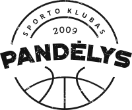 ROKIŠKIS
(Rokiškis)UŽPALIŲ VETERANAI
(Užpaliai)Komandos pavadinimas1.2.3.TaškaiVietaAUKŠTAIČIŲ STŪMOKLIAI
(Rokiškis)PANEVĖŽIO BALSAS
(Panevėžys)ŠAPALAI
(Užpaliai)A1 NugalėtojasB2B1A2 III vieta